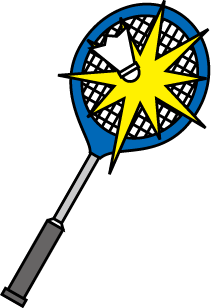 　　　　　　　　　　※ホームページからも申し込めます！日　時令和４年２月２６日（土）、３月３日（木）、５日（土）全３回　１８：３０～２０：００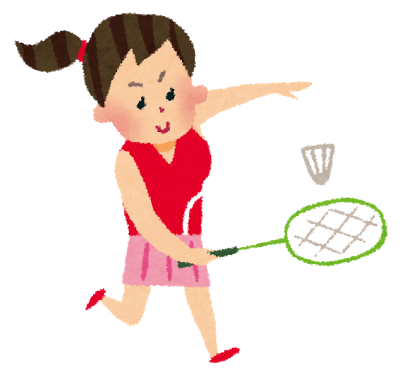 対　象中学生以上の障害者（高校生以下は原則として保護者同伴）参加料無料（保険料は主催者負担）定　員１５名（定員を超えた場合は抽選）締切り２月１７日（木）必着　注）締め切り後の受け付けはできません※　新型コロナウィルス感染状況によっては中止となることがあります※　締め切り後、申込者多数の場合は抽選を行い、結果をお知らせします。※　前期に参加された方は申し込むことができませんが、参加者が少ない場合、受け付けることがありますので、ご相談ください。※　運動のできる服装でご参加ください。初心者・初級者バドミントン教室（前期）　参加申込書初心者・初級者バドミントン教室（前期）　参加申込書初心者・初級者バドミントン教室（前期）　参加申込書初心者・初級者バドミントン教室（前期）　参加申込書初心者・初級者バドミントン教室（前期）　参加申込書初心者・初級者バドミントン教室（前期）　参加申込書初心者・初級者バドミントン教室（前期）　参加申込書初心者・初級者バドミントン教室（前期）　参加申込書性別年齢住　所〒〒〒〒〒〒〒電話番号参加保護者氏名参加保護者氏名参加保護者氏名障害名学校・学年学校・学年学校・学年※当てはまる方に○をつけて下さい。①　バドミントンを　　初めてする・したことがある　　　　　②　サーブが　　打てる・打てない※当てはまる方に○をつけて下さい。①　バドミントンを　　初めてする・したことがある　　　　　②　サーブが　　打てる・打てない※当てはまる方に○をつけて下さい。①　バドミントンを　　初めてする・したことがある　　　　　②　サーブが　　打てる・打てない※当てはまる方に○をつけて下さい。①　バドミントンを　　初めてする・したことがある　　　　　②　サーブが　　打てる・打てない※当てはまる方に○をつけて下さい。①　バドミントンを　　初めてする・したことがある　　　　　②　サーブが　　打てる・打てない※当てはまる方に○をつけて下さい。①　バドミントンを　　初めてする・したことがある　　　　　②　サーブが　　打てる・打てない※当てはまる方に○をつけて下さい。①　バドミントンを　　初めてする・したことがある　　　　　②　サーブが　　打てる・打てない※当てはまる方に○をつけて下さい。①　バドミントンを　　初めてする・したことがある　　　　　②　サーブが　　打てる・打てない備考